Characterization of Brazillian Palygorskite (Guadalupe Region) and adsorptive behavior for Solvatochromic DyesCristiane Gimenes de Souzaa, Tammy Caroline Lima de Jesusa, Rafael Cavalcante dos Santosb, Lívia Melo Bomfimc, Luiz Carlos Bertolinod, Débora França de Andradee, Luiz Antonio d´Avilab, Luciana S. Spinellia,fProgram in Nanotechnology Engineering, COPPE, Federal University of Rio de Janeiro, Cidade Universitária, Rio de Janeiro, CEP 21941-909, BrazilProgram in Chemical and Biochemical Process Engineering, School of Chemistry, Federal University of Rio de Janeiro, Cidade Universitária, Rio de Janeiro, CEP 21941-909, Brazil.School of Chemistry, Federal University of Rio de Janeiro, Cidade Universitária, Rio de Janeiro, CEP 21941-909, Brazil.Mineral Technology Center (CETEM), Cidade Universitária, Rio de Janeiro, CEP 21941-908, BrazilInstitute of Chemistry, Federal University of Rio de Janeiro, Cidade Universitária, Rio de Janeiro, CEP 21941-908, Brazil Institute of Macromolecules, Federal University of Rio de Janeiro, Cidade Universitária, Rio de Janeiro, CEP 21941-908, BrazilCorresponding author: cristianegimenes@yahoo.com.br                                         https://orcid.org/0000-0002-9642-9770Supplementary MaterialS1. BET results from benefited palygorskite.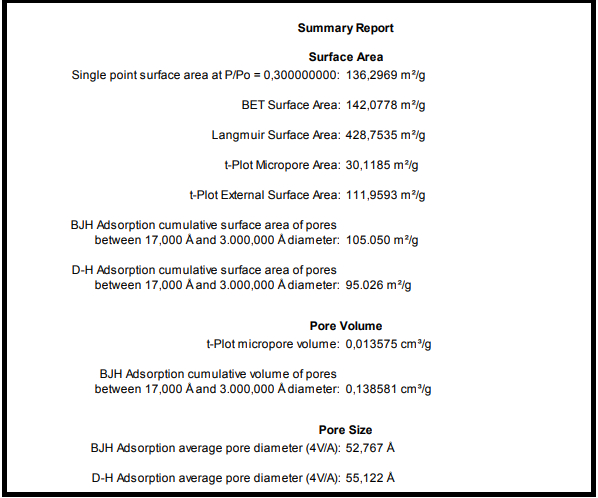 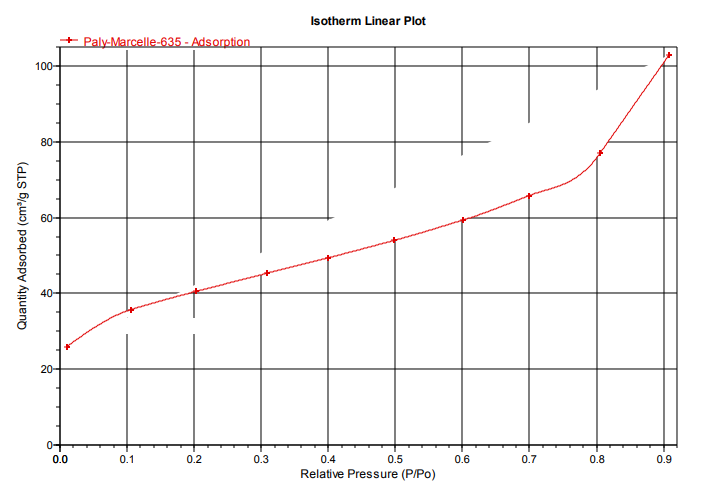         Fig 1. Adsorption isotherm from the processed palygorskite sample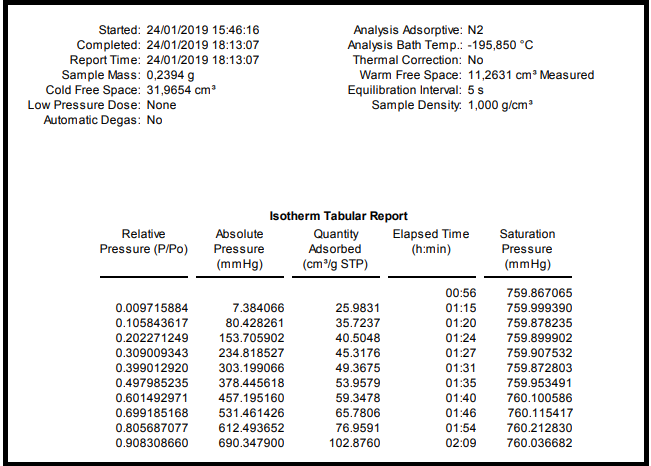 S2. Zeta potential results from benefited palygorskite                            Fig.2: Zeta potential of benefited palygorskite.S3. X-ray Diffractometry signal for Palygorskite samplesDRX signal (intensity vs 2θ) for palygorskite samples analyzed in this work, ROM (run of mine sample), Paly (beneficiated palygorskite), PalyTT (beneficiated/heat-treated palygorskite), are provided in file drxpaly.xls. 